INDICAÇÃO Nº                 Assunto: Solicita a execução de serviço de tapa-buracos em toda extensão da Rua Basílio Paschinelli no Bairro Moenda, conforme especifica.Senhor Presidente,                     CONSIDERANDO que a referida Rua se encontra com vários buracos causando transtornos aos moradores daquele local                     CONSIDERANDO que moradores estão preocupados com o transito do local, onde motoristas necessitam desviar dos buracos e a Rua é estreita causando uma visão ruim aos mesmos.INDICO, ao Sr. Prefeito Municipal, nos termos do Regimento Interno desta Casa de Leis, que se digne Sua Excelência determinar a Secretaria de Obras e Meio Ambiente que providencie para que seja executada uma operação tapa-buracos na Rua Basílio Paschinelli no Bairro Moenda.Tal medida faz-se necessária para se melhorar as condições de trafegabilidade dos moradores e usuários do citado local, bem como evitar acidentes e danos aos automóveis que ali circulam.                                                SALA DAS SESSÕES, 11 de abril de 2018.AILTON FUMACHIVereador – PR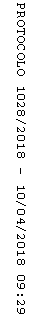 